Continuité pédagogique en STMS -BSE voie technologiqueVoici quelques références en partage, que nous pouvons étendre des propositions des enseignants, en coordination avec les enseignants chargés de mission et IAN des académies de Créteil et Clermont-Ferrand.Un point majeur : penser, en appui sur les réflexions engagées au sein de vos établissements, à l’accompagnement de nos élèves qui n’ont pas un accès simple, voire aucun accès, à Internet. Merci à tous.Classe virtuelle et ENTClasse virtuelle proposé par le CNEDAfin de permettre la mise à disposition de séances pédagogiques en ligne, il est possible de s’appuyer sur la plateforme dédiée du CNED : "Ma classe à la maison" (présentation sur le site du Ministère), dont voici l’entrée “ Lycée”. Des séquences pour la première et la terminale ST2S y sont proposées.Ressources signalées par le  Ministère : Continuité pédagogique - fiche CNEDConsulter la vidéoCNED - créer une classe virtuelleCNED - Guide élève -MaClasseCNED - Guide professeur - MaClasseVoir aussi : Se former à la mise en place d’une classe virtuelleENT Mon lycée (Île de France)Pour les collègues habitués à utiliser cet ENT, penser à en mobiliser les différents outils (voir Guides) : Carte mentale ;  Communautés ;  Exercices et évaluations ; Export ; Forum ; Frise chronologique ; Mes applis ; Moteur de recherche ; Mur collaboratif ; Pad collaboratif ; Pages ; Poste-fichiers ;Réservation de ressources ; Sondage ; Statistiques ; Wiki.Outils numériquesOutils pour activités en ligneEcoute interactive de documents audios ou vidéos par Edpuzzle, https://edpuzzle.com/ Permet de poser des questions à différents moments d’une vidéo ou d’un enregistrement audio (qui peut être un cours que vous avez enregistré).L’écoute, ou le visionnage, par chacun des élèves de la classe est suivi par le compte Enseignant, qui a aussi accès aux réponses des apprenants.Voir présentation sur l’académie de Paris et prise en main sur l’académie de Créteil .Editeur de textes collaboratifs en ligneVoir présentation de Framapad sur le RNRSMSRéalisation de ressources  en ligneRessources interactives sous forme d’images, de posters, de cartes ou diaporamas Genial.ly , voir présentation sur le site du RNRSMSRéalisation de schémas en ligneCopypastedesign  : peut permettre une schématisation par l’élève, travail qu’il peut télécharger ensuite sous forme de fichier image par clic sur l’icône en bas à droite et vous le transmettre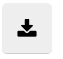 Coggle pour créer des cartes en mode collaboratifTableau blanc virtuelPadlet, pour déposer des “post” (texte, images, vidéos, liens), voir présentation sur le site du RNRSMS.Tableaux blancs collaboratifs, Witeboard, pour une construction mutualisée à distance.Tests, supports d’interactivitéQuizz ludiques : QUIZIZZ , voir présentation et prise en main sur le site du RNRSMS.Quiziniere, service proposé par Canopé  : création d’exercices interactifs en ligne, permet la visualisation des notions non comprises par classe et par élève, possibillité d’annoter, de commenter, encourager les élèves ; duplication des exercices et sauvegarde possibleMémorisation Quizlet, tests à partir de listes de "questions/réponses", voir présentation et prise en main sur le site du RSRMSMTest pour groupe par Toreply par l’université de Lille Permet de tester très rapidement l’avis, les connaissances d’un groupe : la question avec réponses codées est transmise au groupe, qui peut y répondre très rapidement (identifiable par un code) en ligne sans avoir à s’identifier.  Le bilan des réponses est immédiatement accessible. Voir le document d’aide proposé sur le site de l’université.Tests en ligne sur MentimeterUne création de compte est ici nécessaire, qui vous pemet de créer des diapositives (écrans) avec la question que vous souhaitez poser.Communication en ligneLes outils proposés permettent l’échange en audio ou vidéo, que vous pouvez paramêtrer, le partage de tableau blanc, et les échanges par chat.Pour l’accompagnement ponctuel des élèves, des services repérés par Fidel Navamuel sur Outils Tice, 10 services gratuits et sans inscription pour organiser des cours ou des réunions en ligne en vidéo pendant la fermeture des écolesPour les échanges institutionnels qui nécessitent un autre outil que le téléphone : Classe via et  Rendez vous renater, services qui prennent appui sur les identifiants académiques.Outils complémentaires Pour capturer des vidéos et audios, Screen O Matic, voir présentation et prise en main sur le site du RNRSMSBaladodiffusion : s’enregistrer en ligne, article DANE CréteilPour transmettre des fichiers volumineux, File Sender de Renater, nécessite une identification académique 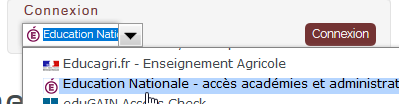 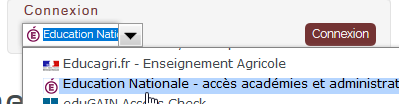 Pour faire des copies de parties d’écran, le logiciel Greenshot.Ressources disciplinairesLes ressources publiées sur le RNRSMS et sur Eduscol (ex. série ST2S réformée) sont bien sûr à explorer en première intention. Vidéos : http://rnrsms.ac-creteil.fr/spip.php?rubrique7Veille audio : http://rnrsms.ac-creteil.fr/spip.php?article824Collaborer afin de repérer les contrastes et les inégalités en santé - Classe de Première ST2S, proposition d’utilisation d’outils  numériques (Pearltrees, Screen o matic, Padlet) au service de  l’enseignement en STSS, classe de première ST2S.Des vidéos d’actualité (base INA) , à explorer en tant que telles, sont accessibles sur la base Lumni, ex. sur le thème Santé.Manuels numériques en accès libre, dont STSS pour les ST2S : https://monespace-educ.fr/feuilleter?niveau=lycee-technologique